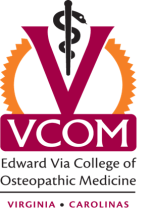 Student: _____________________________________________	
Rotation Period:  ____________________________			Students are required to complete this Clinical Skills Checklist and have their preceptor initial their student evaluation at the end of the rotation to acknowledge that each clinical skill had been completed during the rotation Students: For each clinical skill listed below, please indicate either Y for Yes or N for NO in the Skill Demonstrated column and have the preceptor who witnessed it place their initials in the Witnessed By column. 
Clinical SkillSkill DemonstratedWitnessed By (Preceptor’s Initials)Obtain relevant Chief ComplaintScreen for neurovegetative sxAssess for risk (suicidal/homicidal ideation)Obtain relevant past medical history, including psychiatric historyObtain relevant family and social historyObtain appropriate substance abuse Develop appropriate patient rapportMaintain appropriate boundariesMaintain appropriate organization of the interviewGenerate appropriate differential diagnosisIdentify appropriate level of care (inpatient/outpatient) based on risk and treatment needsAssess relative capacity to consent to treatment, including voluntary hospitalizationPresent orally a case in an organized fashion, including history, examination, impressions, and planConducts a complete and appropriate mental status exam.